ECOLOGY – A Study of an Ecosystem (Summary)Learning Objectives At the end of this section you should be able to:Mandatory activity 1Identify any 5 fauna and any 5 flora using simple keys.Identify a variety of habitats within the selected ecosystem.Note an adaptation feature by any organism in the selected ecosystem.Mandatory activity 2Identify and use various apparatus required for collection methods in an ecological studyMandatory activity 3Conduct a quantitative study of plants and animals of a sample area of a selected ecosystem.Transfer results to graphs, histograms, or any other relevant mode.Identify possible sources of error in such a study.Procedure (% Frequency)I threw a quadrat randomly in the sample area of the selected ecosystem. I first threw a pencil over my shoulder and placed the quadrat where it landed.I recorded the presence or absence of the named plants and animals within each quadrat.I repeated for a number of throwsI counted the total number of times the named organisms were present.I  calculated the frequency.I recorded my results  Mandatory Activity 4Investigate any 3 abiotic factors present in the selected ecosystem, as listed.Relate results to choice of habitat selected by each organism identified in this studyAlsoFrom the information obtained in this study construct food chains, a food web, and a pyramid of numbers.Prepare a brief report of the results obtained.Food ChainSeaweed                                       Shrimp                           Sea anemone                              Gull	(iii) Pyramid of numbersFood Web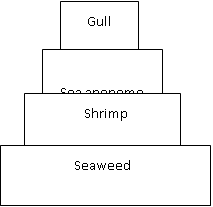 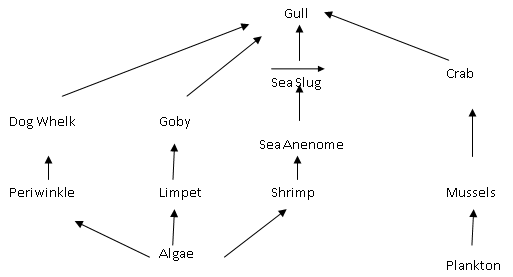 YNGive a broad overview of the selected ecosystemIdentify a number of habitats from the selected ecosystem.Identify any five fauna and  any five flora  using simple keys.Identify and use various apparatus required for collection methods in an ecological study.Conduct a quantitative study of plants and animals of a sample area of the selected ecosystem. Transfer results to diagrams, graphs, histograms, or any relevant mode. Identify possible sources of error in such a study.Investigate  any 3 abiotic factors presented in the selected ecosystem. Relate results to choice of habitat selected by each organism identified in this study. Note an adaptation feature by any organism in the selected ecosystemFrom the information obtained in this study construct food chains, a food web, and a pyramid of numbers. Prepare a brief report of the results obtained. . Orange, grey or black encrusting plants growing above the  high-tide   mark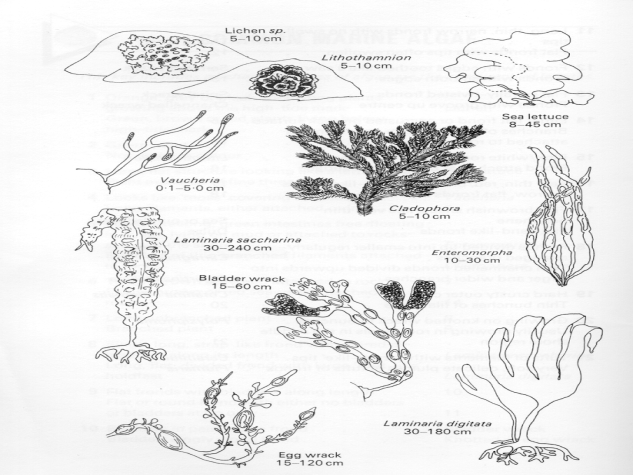               Green, brown or red plants living below high-tide   markLichen2Green plant              Not green in colour36Large flat structure looking like a lettuce leaf                  Plants made up of fine threadsSea lettuce4 Looks like ‘moss’ covering the mud                 Long filaments either attached or freeVaucheria5 Looks like long green intestines free-floating in   dykes, lying in mud or attached to rocks at top of shore                Bunches of thin branched filaments attached to rocksEntermorphaCladophoraOrganism nameHabitatAdaptationMethodDiagramUsed for collectingCryptozoic TrapSmall nocturnal animals e.g. slugs, woodlicePitfall trapSmall animals that walk along the surface of the ground e.g. beetles, spidersFish netSmall fish from a pond, rock pool or streamTullgren funnelSmall animals from leaf litter and soil samples e.g. worms, spidersPooterInsects and spiders from the surface of leaves and leaf litterPlankton netMicroscopic plants and animals from ponds, rock pools and streamsSweep netInsects from long grass and vegetationMammal trapSmall mammals e.g. mice , shrewAbiotic factors and measurementsAbiotic factors and measurementsAbiotic factors and measurementsOrganism NameSuitability of HabitatTemperature (0C)Apparatus used:Humidity (%)Apparatus used:Light Intensity (Lux)Apparatus used:LimpetYes12701005